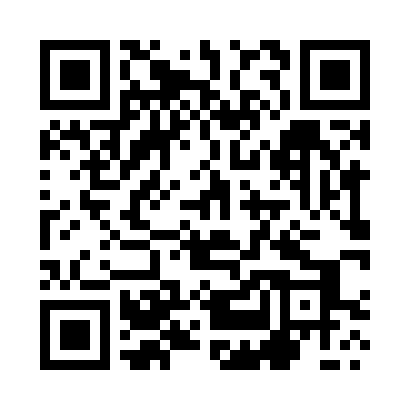 Prayer times for Kielpinek, PolandMon 1 Apr 2024 - Tue 30 Apr 2024High Latitude Method: Angle Based RulePrayer Calculation Method: Muslim World LeagueAsar Calculation Method: HanafiPrayer times provided by https://www.salahtimes.comDateDayFajrSunriseDhuhrAsrMaghribIsha1Mon4:086:1712:505:157:239:242Tue4:056:1512:495:177:259:263Wed4:026:1212:495:187:279:294Thu3:596:1012:495:197:299:325Fri3:556:0812:485:217:309:346Sat3:526:0512:485:227:329:377Sun3:496:0312:485:247:349:408Mon3:456:0012:485:257:369:439Tue3:425:5812:475:267:389:4510Wed3:385:5512:475:287:409:4811Thu3:355:5312:475:297:429:5112Fri3:315:5012:475:307:449:5413Sat3:275:4812:465:317:469:5714Sun3:245:4612:465:337:4810:0015Mon3:205:4312:465:347:4910:0316Tue3:165:4112:465:357:5110:0617Wed3:125:3912:455:377:5310:0918Thu3:095:3612:455:387:5510:1319Fri3:055:3412:455:397:5710:1620Sat3:015:3212:455:407:5910:1921Sun2:575:2912:455:428:0110:2322Mon2:525:2712:445:438:0310:2623Tue2:485:2512:445:448:0510:3024Wed2:445:2312:445:458:0610:3325Thu2:395:2012:445:468:0810:3726Fri2:355:1812:445:488:1010:4127Sat2:335:1612:435:498:1210:4528Sun2:325:1412:435:508:1410:4729Mon2:315:1212:435:518:1610:4830Tue2:305:0912:435:528:1810:48